令和　　年度　集落防災計画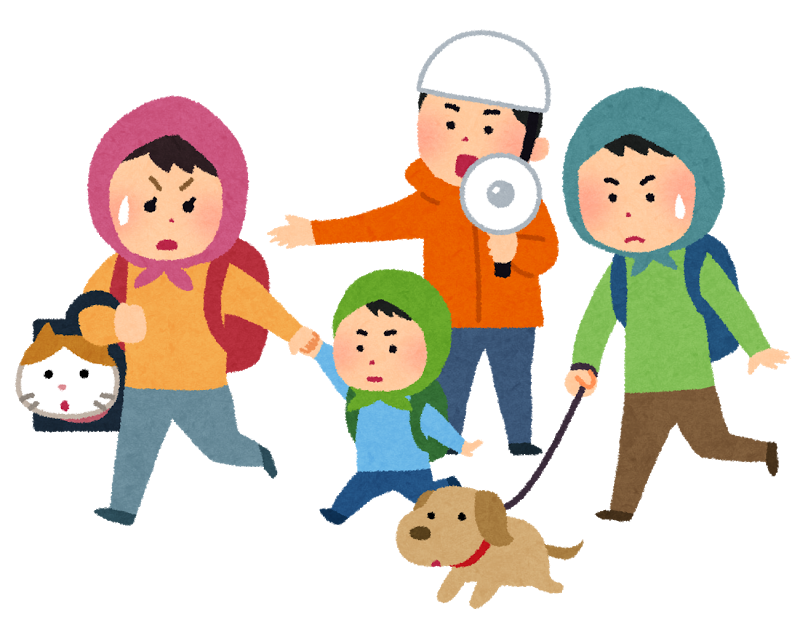 　令和　　年　　月作成